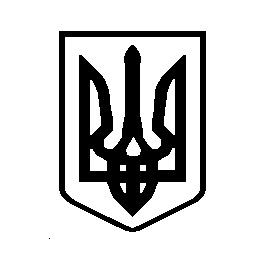 УКРАЇНАВИШГОРОДСЬКА МІСЬКА РАДАРОЗПОРЯДЖЕННЯ № 149від 12 грудня 2019 року                                                                                           м. Вишгород	Керуючись постановою Кабінету Міністрів України від 13.06.2000 № 950 «Про затвердження Порядку проведення службового розслідування стосовно осіб, уповноважених на виконання функцій держави або місцевого самоврядування» (зі змінами), пунктом 20 частини 4 статті 42 Закону України «Про місцеве самоврядування в Україні», розглянувши звернення Народного депутата України фракція «Слуга народу» Дмитра Припутня № 01/12 від 02.12.2019 р. (вх. № 2-20/4048 від 09.12.2019 р.) та беручи до уваги службову записку начальника відділу державної реєстрації Найдьонишевої-Буренко Ю.П. вх. № 2-4/4099 від 11.12.2019 р.:Провести службове розслідування стосовно спеціаліста І категорії відділу державної реєстрації (державного реєстратора) виконавчого комітету Вишгородської міської ради – БРЮСОВОЇ Наталії Василівни.Для проведення службового розслідування створити комісію та затвердити її персональний склад згідно з додатком.Установити термін роботи комісії з 16 грудня 2019 року по 26 грудня 2019 року. За результатами роботи комісії надати міському голові акт службового розслідування.Установити, що у випадках, передбачених абзацом 4 пункту 3 Порядку проведення службового розслідування стосовно осіб, уповноважених на виконання функцій держави або місцевого самоврядування, затвердженого  постановою Кабінету Міністрів України від 13.06.2000 № 950, термін роботи комісії та дата подання акту службового розслідування відстрочується на відповідний строк. Організацію діяльності комісії покласти на її секретаря.Контроль за виконанням цього розпорядження залишаю за собою.Міський голова						О. Момот                                                                                                          Додаток до розпорядження                                                                                                  від 12 грудня 2019 року № 149СКЛАДкомісії з питань проведення службового розслідування стосовно спеціаліста І категорії відділу державної реєстрації (державного реєстратора) виконавчого комітету Вишгородської міської ради Брюсової Н.В.Керуючий справами виконавчого комітету								Н. ВасиленкоПро проведення службового розслідування стосовно спеціаліста І категорії відділу державної реєстрації (державного реєстратора) виконавчого комітету Вишгородської міської ради СвистунІгор Івановичзаступник міського голови з питань діяльності виконавчих органів ради, голова комісії;КарпенкоОльга ІванівнаНачальник юридичного відділу Вишгородської міської ради, заступник голови комісії;Мельниченко Лідія Миколаївнаспеціаліст І категорії апарату виконавчого комітету Вишгородської міської ради, секретар комісії;Члени комісії:Члени комісії:Члени комісії:ВасиленкоНаталія Петрівнакеруючий справами виконавчого комітету Вишгородської міської ради;Баланюк Олександр Івановичдепутат Вишгородської міської ради VII скликання, голова постійної комісії з питань законності, депутатської етики, контролю за виконанням рішень ради та її виконавчого комітету (за згодою);